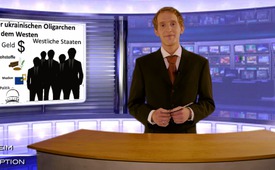 Zweckbündnis der ukrainischen Oligarchen mit dem Westen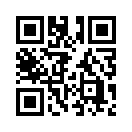 Der Westen sah seine EU und NATO-Erweiterungspläne gefährdet, als der damalige rechtmäßige Präsident der Ukraine,Janukowitsch, das EU-...Heute möchten wir sie, liebe Zuschauer, einmal mehr an den Kriegsschauplatz der Ukraine führen. Den Aspekt, den wir heute beleuchten möchten dreht sich um das Zweckbündnis der ukrainischen Oligarchen mit dem Westen.
Oligarchen sind eine kleine Gruppe - meist reicher - Menschen, die in einer Region oder einem ganzen Land die Herrschaft zu ihrem alleinigen Vorteil ausüben  -so auch in der Ukraine. Mit dieser Gruppe schloss der Westen ein Zweckbündnis, doch wie kam es dazu?

Der Westen sah seine EU und NATO-Erweiterungspläne gefährdet, als der damalige rechtmäßige Präsident der Ukraine, Janukowitsch, das EU-Assoziierungsabkommen verschob. Zeitgleich begann die Protestbewegung auf dem Majdan, die ursprünglich gegen die Oligarchen gerichtet war, weil sie für das große soziale Elend verantwortlich gemacht wurden. 
Das führte zum Zweckbündnis des Westens mit den Oligarchen im Land.

1. Letztere unterstützten Oppositionsführer, wie Vitali Klitschko, mischten sich unter die Majdan- Demonstranten, und die Propaganda- Medien der Oligarchen berichteten mit Sympathie darüber. 

2. Gewaltsame Kräfte, von Oligarchen finanziert, wie die Aktivisten des „Rechten Sektors“, wurden eingeschleust, die durch ihren massiven Terror die verfassungswidrige Absetzung der Regierung Janukowitsch herbeiführten. 

3. Eine Übergangsregierung wurde eingesetzt, von der es hieβ; „Extremisten, Technokraten, Oligarchen“. 

4. Oligarchen wurden in den wichtigsten politischen Schlüsselfunktionen bestätigt, zusätzlich andere neu eingesetzt. Zu guter Letzt erhielt Oligarch Poroschenko das Amt des Präsidenten. Gemeinsam mit anderen Oligarchen geht er mit unfassbarer Brutalität gegen die Oppositionellen und auch unbeteiligten Zivilisten im Osten des Landes vor. Er hat versprochen, die Ukraine in die EU und NATO zu führen … 


Denken sie über die Zusammenhänge nach und reden sie mit ihrem Umfeld darüber.von dec.Quellen:http://principiis-obsta.blogspot.ch/2014/03/die-restauration-der-oligarchen-in-der.htmlhttp://hinter-der-fichte.blogspot.de/2014/05/ukraine-wahlen-in-stupidistan.htmlhttp://www.faz.net/aktuell/das-kabinett-jazenjuk-die-guten-und-die-boesen-12859872.htmlkla.tv, Sendung vom 3.6.2014Das könnte Sie auch interessieren:#Ukraine - www.kla.tv/UkraineKla.TV – Die anderen Nachrichten ... frei – unabhängig – unzensiert ...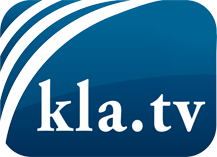 was die Medien nicht verschweigen sollten ...wenig Gehörtes vom Volk, für das Volk ...tägliche News ab 19:45 Uhr auf www.kla.tvDranbleiben lohnt sich!Kostenloses Abonnement mit wöchentlichen News per E-Mail erhalten Sie unter: www.kla.tv/aboSicherheitshinweis:Gegenstimmen werden leider immer weiter zensiert und unterdrückt. Solange wir nicht gemäß den Interessen und Ideologien der Systempresse berichten, müssen wir jederzeit damit rechnen, dass Vorwände gesucht werden, um Kla.TV zu sperren oder zu schaden.Vernetzen Sie sich darum heute noch internetunabhängig!
Klicken Sie hier: www.kla.tv/vernetzungLizenz:    Creative Commons-Lizenz mit Namensnennung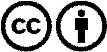 Verbreitung und Wiederaufbereitung ist mit Namensnennung erwünscht! Das Material darf jedoch nicht aus dem Kontext gerissen präsentiert werden. Mit öffentlichen Geldern (GEZ, Serafe, GIS, ...) finanzierte Institutionen ist die Verwendung ohne Rückfrage untersagt. Verstöße können strafrechtlich verfolgt werden.